Witamy 0.1.04.2021 r. dziś Prima AprilisDzień 4. - 10 pisanekCele główne:- umuzykalnienie dzieci- zapoznanie z dniem Prima AprilisKształtowanie umiejętności pisania i czytaniaCele szczegółowe:- śpiewa 3 zwrotkę piosenki- Rozwiązuje zagadkę- wypełnia krzyżówkęRodzicu przeczytaj dziecku zagadkę, dotyczącą dzisiejszego dnia. Mogą to robić chłopcy i dziewczynki,Dorośli to robią czasami.Robimy to zwykle wtedy,Gdy dobry humor mamy,Gdy ktoś powie coś śmiesznego,Kiedy zdarzy się coś miłego.A każdy wam powie,Że on to – zdrowie.(rozwiązanie: śmiech)Czy domyślasz się, o jaki dzień chodzi. Jeżeli nie, poinformuj dziecko albo przypomnij im, że istnieje taki dzień, jak prima aprilis. PRIMA APRILIS to święto żartów i uśmiechu. Dzień, w którym ludzie starają się nawzajem w zabawny sposób oszukać albo zrobić jakiegoś psikusa. Nawet gazety i telewizja biorą w tym udział, wplatając do wiadomości informacje nieprawdziwe.Nauczcie się III zwrotki piosenki „Koszyczek dobrych życzeń’’ III. Kiedyś ja przygotuję koszyczek, aby spełniał życzenia.Od pisanek kolory pożyczę, od baranka marzenia.I tak zawsze już będzie wciąż, że w koszyczku pyszności są,a mamy i babcie, i ciocie też z życzeniami dają goZabawa tekstem rymowanki.Dziecko wypowiada rymowankę, dzieląc słowa na sylaby i łącząc tę czynność z ruchem: jedna sylaba – przysiad, druga – wyprost.Jajeczko, jajeczko,jesteś pisaneczką.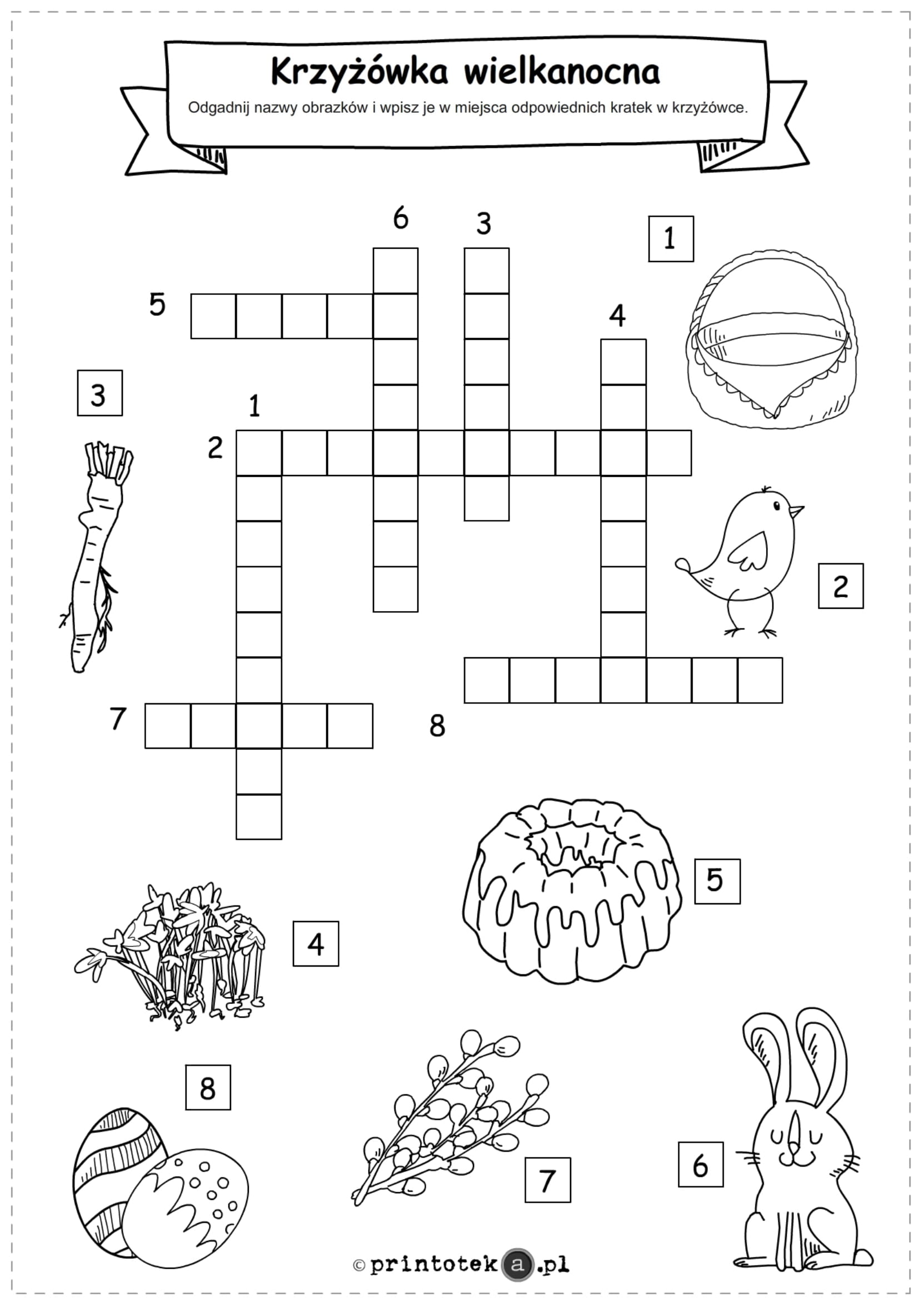 